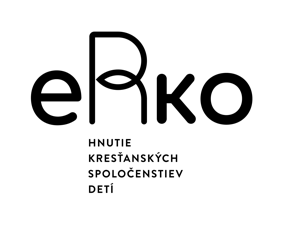    Hromadná zmluva o preplatení cestovného pre člena eRka, dobrovoľného      spolupracovníka eRka a účastníka podujatia organizovaného eRkom            (neoddeliteľná súčasť pri preplácaní cestovného na podujatiach)Poskytovateľ cestovného: eRko – Hnutie kresťanských spoločenstiev detí                                            Miletičova 7,  821 08  Bratislava	IČO:  00 605 093	 zastúpené:  Mgr. Jurajom Králikom, predsedomalebo koordinátorom územia ......................................,  .................................................                                                         názov UZ                             meno koordinátoraPríjemca  cestovného:Podľa priloženej prezenčnej listiny, ktorá obsahuje dátum konania podujatia, mená účastníkov a rok ich narodenia. Účastníci predkladajú k vyúčtovaniu podujatia cestovné doklady.sa dohodli nasledovné:Príjemcovi cestovného podľa priloženého zoznamu bude poskytovateľom cestovného preplatené cestovné v súvislosti s konaním podujatia: ...............................................................V termíne: ..............................................  V lokalite: ..............................................................Cestovné bude preplatené v súlade s internými predpismi eRka a v súlade so zákonom o cestovných náhradách, po predložení potrebných dokladov.Príjemca cestovného prehlasuje, že poznatky z podujatia použije vo svojej ďalšej činnosti v organizácii.Príjemca cestovného je povinný do 5 pracovných dní od uskutočnenia cesty predložiť poskytovateľovi cestovného originály cestovných dokladov, ktoré sú predmetom cestovných náhrad v zmysle tejto zmluvy.Neoddeliteľnou súčasťou tejto zmluvy je formulár „Vyúčtovanie cestovných nákladov“.Zmluva sa uzatvára na základe §51 Občianskeho zákonníka......................................................................                       ................................................. *       predseda eRka	 / koordinátor územia                               zodpovedný za podujatieV .................................................    dňa: ........................................* pri CS akiách podpisuje predseda eRka, pri územných a farských KÚ. Zodpovedný za podujatie podpisuje vždy.